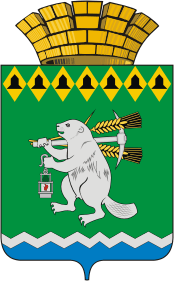 Дума Артемовского городского округаVI созывзаседаниеРЕШЕНИЕОт __________				    		                            № __________О признании утратившими силу решений Думы Артемовского городского округа от 25.06.2009  № 628 «О принятии Порядка  согласования переустройства и (или) перепланировки жилых помещений, перевода жилых помещений в нежилые помещения и нежилых помещений в жилые помещения  на территории Артемовского городского округа»,    от 24.12.2009 № 733 «О внесении изменений и дополнений в Порядок согласования переустройства и (или) перепланировки жилых помещений, перевода жилых помещений в нежилые помещения и нежилых помещений в жилые помещения  на территории Артемовского городского округа», от 28.10.2010 № 943 «О внесении изменений в Порядок согласования переустройства и (или) перепланировки жилых помещений, перевода жилых помещений в нежилые помещения и нежилых помещений в жилые помещения  на территории Артемовского городского округа» На основании статей 23, 26, 27 Жилищного кодекса Российской Федерации от 29 декабря 2004 года № 188-ФЗ, принимая во внимание статью 23 Устава Артемовского городского округаДума Артемовского городского округа РЕШИЛА:  1.   Решения Думы Артемовского городского округа от 25.06.2009        № 628 «О принятии Порядка согласования переустройства и (или) перепланировки жилых помещений, перевода жилых помещений в нежилые помещения и нежилых помещений в жилые помещения на территории Артемовского городского округа», от 24.12.2009 № 733 «О внесении изменений и дополнений в Порядок согласования переустройства и (или) перепланировки жилых помещений, перевода жилых помещений в нежилые помещения и нежилых помещений в жилые помещения  на территории Артемовского городского округа», от 28.10.2010 № 943 «О внесении изменений в Порядок согласования переустройства и (или) перепланировки жилых помещений, перевода жилых помещений в нежилые помещения и нежилых помещений в жилые помещения  на территории Артемовского городского округа» признать утратившими силу.2.  Настоящее решение опубликовать в газете «Артемовский рабочий», разместить на Официальном интернет-портале правовой информации Артемовского городского округа (www.артемовский-право.рф), на официальном сайте Думы Артемовского городского округа, на официальном сайте Артемовского городского округа в информационно-телекоммуникационной сети «Интернет».3.  Контроль за исполнением решения возложить на постоянную комиссию по вопросам местного самоуправления, нормотворчеству и регламенту (Угланов М.А.).Председатель Думы Артемовского городского округа                                      К.М. ТрофимовГлава Артемовского городского округа                          А.В. Самочернов